Методика решения заданий 18 ЕГЭ по информатике «Определение истинности логического выражения»С недавних пор в ЕГЭ по информатике 18 задание стало одним из наиболее «опасных» для учащихся, вызывает боязнь при решении его. Одной из причин такого страха я вижу многовариативность заданий и не совсем эффективность владения школьниками аппаратом математической логики. Несмотря на то, что он состоит всего лишь из шести логических операций и немногочисленного числа логических законов и равенств, учащиеся не в полной мере обладают умениями владеть теми знаниями, которые они приобрели. В данной статье я постараюсь рассмотреть сравнительно новые задания ЕГЭ по информатике и, возможно, после этого учащиеся «полюбят» эти задания. Итак, начнем.Задание 1. Укажите наименьшее целое значение А, при котором выражение (y + 3x < A) ∨ (x > 20) ∨ (y > 40)истинно для любых целых положительных значений x и y.Решение: рассмотрим выражение (y + 3x < A) ∨ (x > 20) ∨ (y > 40)=1. Изначально истинным должен быть истинным результат дизъюнкции трех скобок, в двух из которых мы может определить истинность их при заданных значениях х и у. Так вот, если хотя бы одна из скобок (x > 20) ∨ (y > 40) = 1, то (y + 3x < A) может принимать любое значение истинности. Именно поэтому мы рассмотрим вариант, когда (x > 20) ∨ (y > 40)=0 (а это такие х и у, что , тогда отсюда мы сможем сделать единственный вывод о том, что неравенство (y + 3x < A) должно быть истинным. Другими словами, мы должны найти такие х и у, которые будут являться решением системы неравенств:Рассмотрим графический способ решения данной системы, и найдем пары (х,у), которые будут являться решением первых двух неравенств системы – заштрихованная область на координатной плоскости (рис. 1):Эти же числа и должны удовлетворять третьему неравенству системы. Построим его на числовой плоскости. Выразим у через х, получаем, что  – линейное неравенство. Чтобы построить область его решений на плоскости, мы должны построить прямую . Вспомним общее уравнение прямой , таким образом получаем, что искомый параметр А, это свободный коэффициент прямой, который отвечает за сдвиг прямой относительно оси ординат. Поэтому построим прямую  (красный цвет на рисунке) и посмотрим, как необходимо будем осуществить сдвиг. искомая область будет лежать ниже данной прямой и она должна перекрыть область .Таким образом линию  необходимо сдвинуть вверх до точки В (20;40), именно это минимально возможная точка, в которой все при области пересекутся. Отсюда получаем, что при х=20, а у=40 . То есть  и ответ – минимальное А=101.Задание 2. Укажите наименьшее целое значение А, при котором выражение(2y - x < A) ∨ (x + 2y > 50) ∨ (2x + y < 40)истинно для любых целых положительных значений x и y.Решение: рассмотрим выражение (2y - x < A) ∨ (x + 2y > 50) ∨ (2x + y < 40)=1. Изначально истинным должен быть результат дизъюнкции трех скобок, в двух из которых мы можем определить их истинность при заданных значениях х и у. Так вот, если хотя бы одна из скобок(x + 2y > 50) ∨ (2x + y < 40) = 1, то (2y - x < A) может принимать любое значение истинности. Именно поэтому мы рассмотрим вариант, когда (x + 2y > 50) ∨ (2x + y < 40) = 0, а это такие х и у, что , тогда отсюда мы сможем сделать единственный вывод о том, что неравенство (2y - x < A) должно быть истинным. Другими словами, мы должны найти такие х и у, которые будут являться решением системы неравенств:Рассмотрим графический способ решения данной системы, и найдем пары (х,у), которые будут являться решением первых двух неравенств системы – заштрихованная область на координатной плоскости (рис. 2):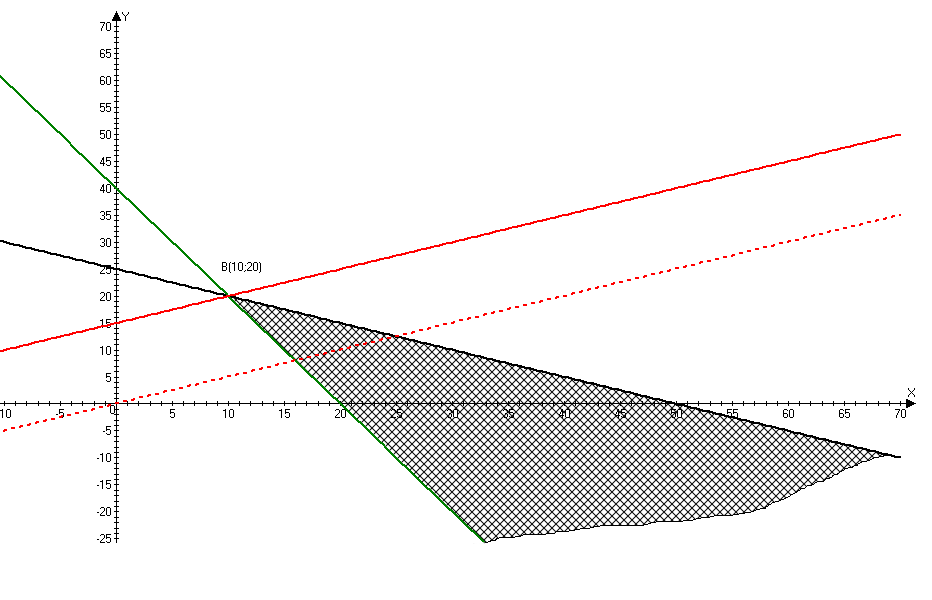 Эти же числа и должны удовлетворять третьему неравенству системы. Построим его на числовой плоскости. Выразим у через х, получаем, что  – линейное неравенство. Чтобы построить область его решений на плоскости, мы должны построить прямую . Вспомним общее уравнение прямой , таким образом получаем, что искомый параметр А, это свободный коэффициент прямой, который отвечает за сдвиг прямой относительно оси ординат. Поэтому построим прямую  (красный цвет на рисунке) и посмотрим, как необходимо будет осуществить сдвиг. Искомая область будет лежать ниже данной прямой и она должна перекрыть заштрихованную область. Таким образом линию  необходимо сдвинуть вверх до точки В (10;20), именно это минимально возможная точка, в которой все три области пересекутся. Отсюда получаем, что при х=10, а у=20 . То есть  и таким образом получаем ответ – минимальное А=31.Задание 3. Укажите наименьшее целое значение А, при котором выражение(5y - x > A) ∨ (2x + 3y < 90) ∨ (y -2x < -50)истинно для любых целых положительных значений x и y.Решение: рассмотрим выражение (5y - x > A) ∨ (2x + 3y < 90) ∨ (y -2x < -50)=1. Изначально истинным должен быть результат дизъюнкции трех скобок, в двух из которых мы можем определить их истинность при заданных значениях х и у. Так вот, если хотя бы одна из скобок(2x + 3y < 90) ∨ (y -2x < -50) = 1, то (5y - x > A) может принимать любое значение истинности. Именно поэтому мы рассмотрим вариант, когда (2x + 3y < 90) ∨ (y -2x < -50) = 0, а это такие х и у, что , тогда отсюда мы сможем сделать единственный вывод о том, что неравенство (5y - x > A) должно быть истинным. Другими словами, мы должны найти такие х и у, которые будут являться решением системы неравенств:Аналогично предыдущим заданиям, рассмотрим графический способ решения данной системы, и найдем пары (х,у), которые будут являться решением первых двух неравенств системы – заштрихованная область на координатной плоскости (рис. 3):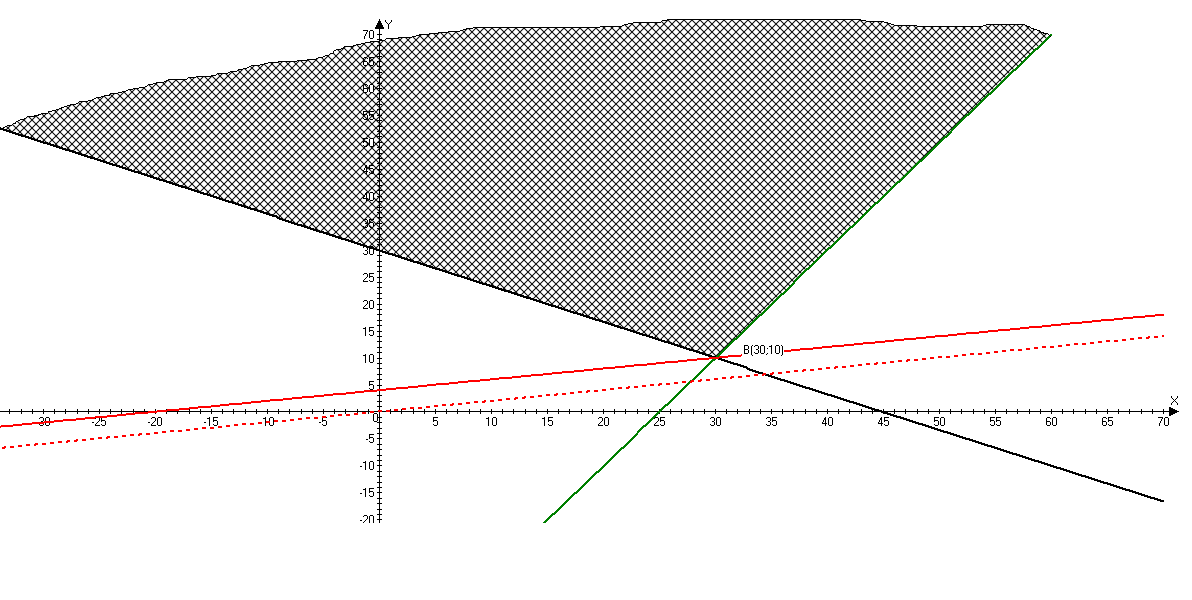 Эти же числа и должны удовлетворять третьему неравенству системы. Построим его на числовой плоскости. Выразим у через х, получаем, что  – линейное неравенство. Чтобы построить область его решений на плоскости, мы должны построить прямую . Вспомним общее уравнение прямой , таким образом получаем, что искомый параметр А, это свободный коэффициент прямой, который отвечает за сдвиг прямой относительно оси ординат. Поэтому построим прямую  (красный цвет на рисунке) и посмотрим, как необходимо будет осуществить сдвиг. Искомая область будет лежать выше данной прямой и она должна перекрыть заштрихованную область. Таким образом линию  необходимо сдвинуть вверх до точки В (30;10), именно это минимально возможная точка, в которой все три области пересекутся. Отсюда получаем, что при х=30, а у=10 . То есть  и таким образом получаемответ – минимальное А=19.Задание 4. Укажите наибольшее целое значение А, при котором выражение истинно для любых целых положительных значений x и y.Решение: рассмотрим выражение . Изначально истинным должен быть истинным результат дизъюнкции трех скобок, и только уже в одной мы может определить истинность высказывания при заданных значениях х и у – это . Предположим, что это высказывание истинно, тогда  жет быть как истинным так и ложным – этот вариант не «наш». Остается только одно, что  - ложно, то есть нужно найти такие x и y, при которых это высказывание ложно, это будут точки, лежащие на прямой  в той части прямой, которая лежит в первой четверти координатной плоскости, так как по условию задания нам дано, что x и y целые положительные числа. И при этих x и y высказывание . Здесь задача сводится к нахождению такой «критической» точки – пары x и y, , которая дает нам ложность высказывания , а  - истинно. Эта точка будет точка пересечения графика функции  и . Это точка с координатами (9,3), то есть искомые . При подстановке в высказывание  получаем, что , следовательно наибольшее А=8. Это наш ответ.Докажем, что точка пересечения является искомой. Рассмотрим графики   и  на координатной плоскости (схематично, рис.4):Все точки, лежащие на линии  приводят высказывание в ложь. Если быть точнее, то это точки отрезка ВМ, сами точки В и М не удовлетворяют этому условию.  Так почему же точка С является искомой? Эта точка разбивает отрезок ВМ на три части – отрезки ВС, СМ и сама точка С. 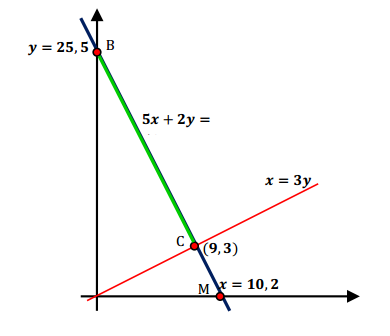 Рассмотрим каждую из частей:1. отрезок ВС – это отрезок, на котором лежат точки, у которых абсциссы меньше 9, а ординаты больше 3.При подстановке имеющихся пар х и у мы получаем, что высказывание  а , то есть общее высказывание  будет принимать истинное значение при любых х и у лежащих на отрезке ВС2. отрезок СМ – это отрезок, на котором лежат точки, у которых абсциссы больше 9, а ординаты меньше 3. При подстановке имеющихся пар х и у мы получаем, что также высказывание  а вот  , то есть аналогично общее высказывание  будет принимать истинное значение при любых х и у лежащих на отрезке СМ.3. Точка С имеет координаты, где ,  при этом  будут принимать истинные значения и следовательно все исходное высказывание будет истинным. Что и требовалось доказать.Задание 5. Укажите наименьшее целое значение А, при котором выражение (3y + x  22) ∨ (A > 5x – 8)  (A > 2y + 3)истинно для любых целых положительных значений x и y.Решение: Также как и в предыдущей задаче, истинное значение (A > 5x – 8)  (A > 2y + 3) принимает только при условии, что (3y + x  22) ложно. При истинном значении этого высказывания, высказывание (A > 5x – 8)  (A > 2y + 3) теряет смысл (оно может принимать любые значения). Но отличие состоит в том, что истинным высказывание будет только при условии, что истинными должны быть и (A > 5x – 8) и (A > 2y + 3) одновременно, то есть надо найти такие х и у, которые приводят эти высказывания в истинный смысл. Рассмотрим координатную плоскость и прямую 3y + x = 22,точнее ее часть, которая находиться в первой четверти координатной плоскости, т.к. по условию числа х и у целые положительные (рис.5) :Все координаты точек, лежащих на прямой 3y + x = 22 в первой четверти, будут удовлетворять условию, что высказывание 3y + x  22 – ложно. Искомые х и у, для которых нужно найти А это будут наибольшие значения х и у всех координат точек прямой. 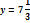 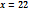 Наибольшее целое значение х=21 (так как точка с координатами (22,0) нам не подходит потому, что по условию х и у положительные) , наибольшее целое значение у=7. Подставляем в  (A > 5x – 8)  (A > 2y + 3).Получаем, что (A > 97)  (A > 17), то есть наименьшее значение А будет равно 98.Проверим: (3y + x  22) ∨ (98 > 5x – 8)  (98 > 2y + 3). Понятно, что все х и у, при которых (3y + x  22) ложно – это координаты точек прямой 3y + x = 22, точка, у которой максимально возможные координаты, это точка (21,0), подставляем: (98 > 97)  (98 > 0) высказывание истинно. Другая точка с координатами (1,7) - (98 > -3)  (98 > 17) – истинное высказывание. Тем самым получаем, что при любых х и у, являющихся координатами прямой 3y + x = 22, лежащих в первой четверти координатной плоскости приведут высказывание (3y + x  22) ∨ (98 > 5x – 8)  (98 > 2y + 3) в истинное значение. А ответом на наше задание будет А=98.Вывод: у многих учащихся и даже преподавателей задание 18 «Определение истинности логического выражения» вызывает  затруднения, так как год от года появляются все новые и новые задания, но рассмотренный графический способ, я надеюсь, позволит существенно повысить интерес к данной теме и тем самым повысить процент решаемости таких заданий.В своей статье я рассмотрела решение различных заданий на определение истинности логического выражения, используя графический способ, показала применение его к разнообразным заданиям.Список литературы[http://kpolyakov.spb.ru/]Информатика. Углубленный уровень: Учебник для 10 класса: в 2 ч. Ч.1/ К.Ю. Поляков, Е.А. Еремин. – М. : БИНОМ. Лаборатория знаний, 2013Математические основы информатики. Элективный курс: Учебное пособие. Андреева Е.В., Босова Л.Л., Фалина И.Н.  – М. : БИНОМ. Лаборатория знаний, 2005